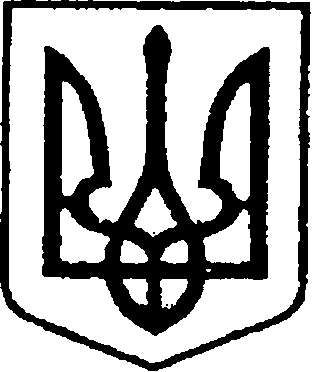 	УКРАЇНА                         ЧЕРНІГІВСЬКА ОБЛАСТЬН І Ж И Н С Ь К А    М І С Ь К А    Р А Д А    43 сесія VII скликанняР І Ш Е Н Н Явід «02» жовтня 2018 р.		             м. Ніжин	                                         № 59-43/2018Відповідно до статей 26, 42, 50, 59, 60, 73 Закону України “Про місцеве самоврядування в Україні”, Регламентy Ніжинської міської ради Чернігівської області, затвердженого рішенням Ніжинської міської ради від 24 листопада                      2015 року №1-2/2015 (із змінами), Положення про порядок закріплення майна, що є комунальною власністю територіальної громади міста Ніжина, за підприємствами, установами,  організаціями на правах господарського відання або оперативного управління та типових договорів, затвердженого рішенням Ніжинської міської ради від 03 травня 2017 року №49-23/2017,  міська рада вирішила:           1.Внести зміни в п.2 рішення Ніжинської міської ради від 26 вересня 2018 року № 20-43/2018 «Про передачу в оперативне управління нежитлового приміщення за адресою: м. Ніжин, вул. Небесної сотні, 11», а саме викласти його в наступній редакції:         «2. Управлінню освіти Ніжинської міської ради та Управлінню культури та туризму Ніжинської міської ради забезпечити приймання – передачу майна у двохмісячний термін».         2. Міському голові підписати договори про закріплення майна, що перебуває у комунальній власності територіальної громади міста Ніжина Чернігівської області або додаткові угоди до договорів, на праві оперативного управління.          3. Організацію виконання даного рішення покласти на першого заступника міського голови з питань діяльності виконавчих органів ради Олійника Г. М., начальника Управління освіти Ніжинської міської ради Крапив’янського С. М. та начальника Управління культури та туризму Ніжинської міської ради Басак Т.Ф.4. Відділу з питань організації діяльності міської ради та її виконавчого комітету Ніжинської міської ради (Доля О. В.) забезпечити оприлюднення цього рішення на офіційному сайті Ніжинської міської ради протягом п’яти робочих днів з дня його прийняття.5. Контроль за виконанням даного рішення покласти на постійну депутатську комісію з майнових та житлово-комунальних питань, транспорту, зв’язку та охорони навколишнього середовища. ( голова комісії – Онокало І. А.).Головуючий на пленарному засіданніНіжинської міської радиСекретар міської ради						                 В.В. Салогуб	Про внесення змін до п. 2 рішення Ніжинської міської ради від 26 вересня 2018 року № 20-43/2018                      «Про передачу в оперативне управліннянежитлового приміщення за адресою: м. Ніжин, вул. Небесної сотні, 11» 